Hoja de ruta 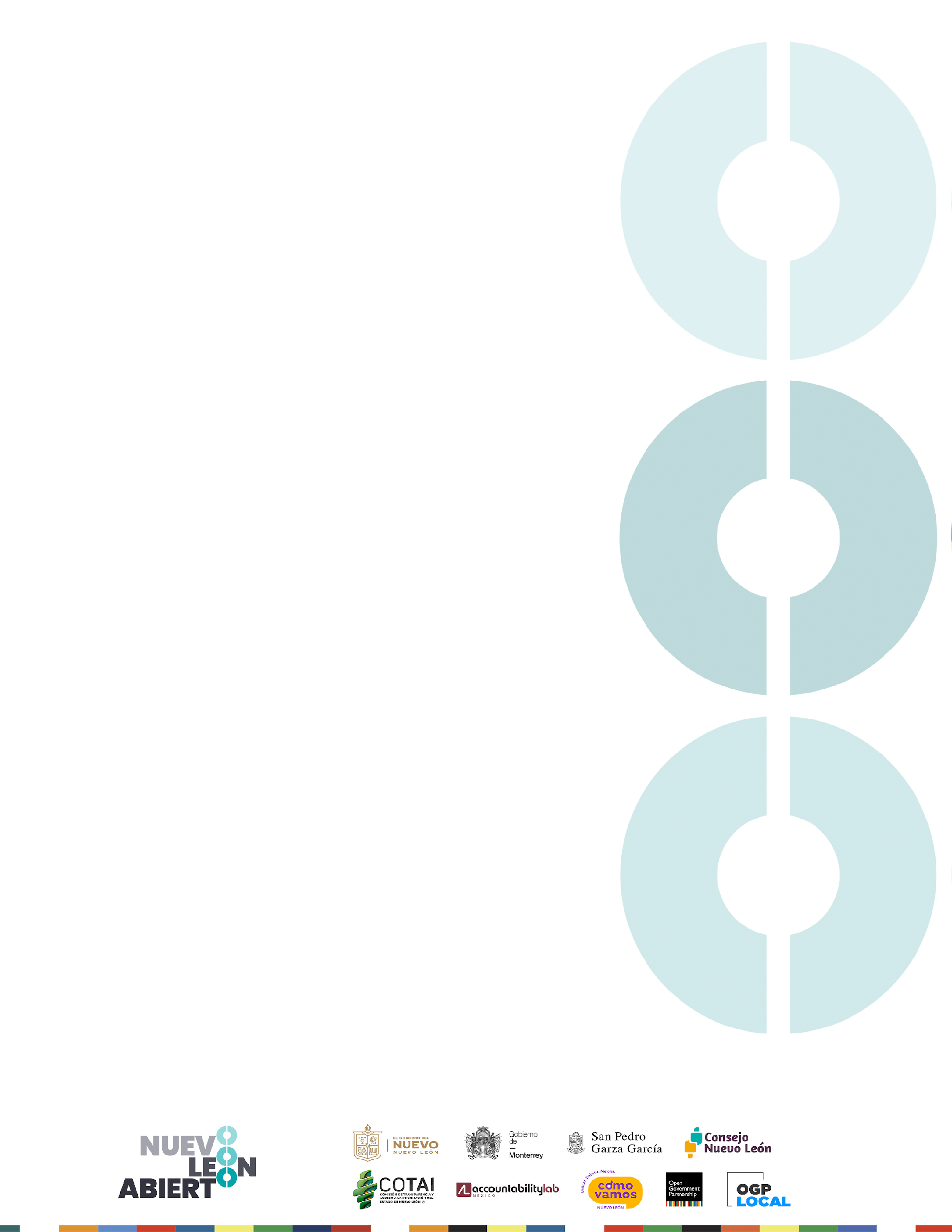 Título del compromiso (Establecer un nombre sencillo, corto y atractivo que tan solo con su lectura permita comprender los alcances del compromiso. Máximo 250 caracteres)2. Compromiso (Escribir el compromiso de acuerdo con la redacción de las mesas de cocreación (redacción detallada que incluya la institución responsable, la acción a implementar y los medios para lograrlo)3. Periodo de tiempo (Fecha de inicio y fecha de término del compromiso  (mes/año) )4. Institución o actor clave responsable de la implementación5. Institución implementadora líder no-gubernamental (en caso de haberla)6. Otros actores involucrados en la implementación del compromiso (corresponsables)(por ej. Secretarías Gubernamentales, Direcciones gubernamentales, Organizaciones de Sociedad Civil, Grupos Comunitarios, Sector Privado, Grupos de Trabajo, Academia)Descripción del Compromiso 
Problema Público a atender (Describe la problemática social, económica, política o ambiental que el compromiso aborda. En caso de estar disponible, incluye datos de línea de base e información de contexto. Máximo 1000 caracteres)Situación actual del problema público (Describe el estado actual del problema público, partiendo del inicio del Plan de Acción (por ejemplo: actualmente el 26% de las quejas por corrupción judicial no son procesadas)9. ¿De qué manera este problema afecta a mujeres y hombres? (Describa los impactos diferenciados que tiene esta problemática para las mujeres y los hombres. Especifique de qué manera las mujeres viven las causas y consecuencias del problema. Máximo 1000 caracteres)10. ¿El problema afecta a una población en situación de vulnerabilidad específica? (Mencione si el problema es importante y tiene efectos particulares en una determinada población vulnerada, tales como: Personas adultas mayores, personas indígenas, pueblos y/o comunidades indígenas, trabajadoras/trabajadores del hogar, personas que viven con VIH, afrodescendientes. Máximo 1000 caracteres)11. ¿Con qué Objetivos de Desarrollo Sostenible se vincula este problema? (Mencione los Objetivos de Desarrollo Sostenible que engloba el problema público)12. Acción (¿Cuál es el compromiso? Describe qué implica el compromiso, los resultados esperados y el objetivo general. Máximo 1000 caracteres)¿De qué manera el compromiso contribuirá a la resolución del problema público? (¿Cuáles son los resultados (outputs y outcomes) esperados una vez que se haya implementado el compromiso?  Máximo 1000 caracteres)¿A cuál de los objetivos a largo plazo identificados en tu Visión Estratégica de Gobierno Abierto se relaciona este compromiso?Área Prioritaria de Política Pública (Indique las prácticas o políticas más relevantes para este compromiso. Seleccione dos de las siguientes áreas de política: Divulgación de Fondos; Auditoría y Control; Beneficiarios Reales; Espacio Cívico; Conflicto de Interés; Respuesta a Crisis; Gobernanza Digital; Peticiones Electrónicas; Elecciones y Finanzas Políticas; Apertura Fiscal; Inclusión; Apertura Legislativa; Cabildeo; Contrataciones Abiertas; Datos Abiertos; Contrataciones Públicas; Gobernanza Regulatoria; Derecho a la Información; Red de Seguridad e Inclusión Económica; Rendición de Cuentas Sociales; Recuperación Económica y Estímulos; Impuestos; Protección a Testigos; Otro; N/A)Áreas Temáticas Prioritarias (Indique las áreas temáticas más relevantes para este compromiso. Seleccione dos de las siguientes áreas temáticas: Apoyo; Administración de Datos y Privacidad;  Ciudadanía e Inmigración; Intersectorial; Inclusión Digital, Gobierno Electrónico, Educación; Espacio Cívico Digital; Datos Abiertos, Participación Pública; Juventud; Derecho a la Información; Rendición de cuentas social; Subnacional; Medio Ambiente y Clima; Industrias Extractivas; Salud y Nutrición; Infraestructura y Transporte; Justicia; Derechos territoriales y ordenación del territorio, Legislación; Medios y Telecomunicaciones; Policía y Correccionales; Sector Privado; Servicios Públicos; Ciencia y Tecnología, Seguridad Pública; Agua, Saneamiento e Higiene; Otro; N/A)¿Qué valores de OGP cumple este compromiso? (Transparencia y Acceso a la información, Rendición de Cuentas, Participación (ciudadana y cívica) e Innovación y Tecnología para la Transparencia y Rendición de Cuentas) Tomar en consideración las siguientes preguntas guía: ¿El compromiso consiste en publicar más información, mejorar la calidad de la información publicada, mejorar el acceso a la información por parte del público o en permitir el derecho a la información?¿El  compromiso consiste en la creación de condiciones favorables para la sociedad civil del país?¿El compromiso consiste en crear o mejorar oportunidades o las capacidades del público pueda influir o tomar decisiones? ¿El compromiso consiste en crear o mejorar reglas, regulaciones  y mecanismos para exigir a los funcionarios públicos rendir cuentas sobre sus acciones? ¿Qué recursos se necesitan para cumplir con este compromiso? (Incluir presupuesto, personal, tiempo y contribuciones de la sociedad civil u otras organizaciones, así como otro recurso que se pueda necesitar.)¿Están asegurados los recursos necesarios para cumplir este compromiso? (Seleccione una opción: Sí / No / Parcialmente)Información Adicional (Opcional) (Agregar otra información útil, por ejemplo: Vínculos a otros programas gubernamentales. Vínculos al Plan Estatal de Desarrollo 2022 - 2027, otro Plan Local o Plan Sectorial. Máximo 1000 caracteres)Hitos  (en esta sección es necesario identificar las acciones clave que deberán llevarse a cabo para dar cumplimiento a los objetivos a corto, mediano y largo plazo del compromiso, así como las personas responsables de cada acción, fechas de inicio y cumplimiento y medios de verificación de la acción)Innovar para participar con datos abiertos - dataLABNL con Gobierno AbiertoLa Secretaría de Cultura, la Secretaría de Participación Ciudadana  y la Secretaría de Administración se comprometen a desarrollar el programa dataLABNL con Gobierno Abierto que permita a las personas habitantes de Nuevo León, a través de espacios y herramientas físicas y virtuales, usar datos abiertos que incentiven, mediante el prototipado de soluciones, su participación permanente para incidir en la comprensión y resolución de las problemáticas públicas. 01/2023 - 06/2024Oficina, Dirección o SecretaríaNivel de Gobierno Persona Responsable Título/PuestoEmailRol en la Implementación(Líder; Apoyo; Supervisión; Coordinación)Secretaría de CulturaEstatalDavid Gómez AbadCoordinador de Documentación dgomez@conarte.org.mxLíderSecretaría de Participación CiudadanaEstatalLorena Vianey Pulido Ramírez	Subsecretaria de Atención Ciudadanalorena.pulido@nuevoleon.gob.mxSupervisiónSecretaría de Participación CiudadanaEstatalRodrigo CepedaDirector de Innovaciónrodrigo.cepeda@nuevoleon.gob.mxLíderSecretaría de AdministraciónEstatalHéctor Manuel Murguía MorenoSubsecretario de Tecnologíashector.murguia@nuevoleon.gob.mxSupervisiónSecretaría de AdministraciónEstatalErika Julissa Mecías CeballosDirectora de Sistemas gubernamentaleserika.mecias@nuevoleon.gob.mxLíderSecretaría de AdministraciónEstatalLiliana Leticia Daniel QuintanillaCoordinadora de Innovaciónliliana.daniel@nuevoleon.gob.mxApoyoNombre de la OrganizaciónNombre del ContactoTítulo/PuestoEmailRol en la Implementación(Líder; Apoyo; Supervisión; Coordinación)No AplicaNo AplicaNo AplicaNo AplicaNo AplicaNombre de la OrganizaciónNombre del ContactoTítulo/PuestoEmailRol en la Implementación(Líder; Apoyo; Supervisión; Coordinación)Hagámoslo BienMiriam GuerreroCoordinadora de relacionamiento y mentoríamiriam.guerrero@hagamoslobien.org SupervisiónRepresentación CiudadanaJorge Federico Muñiz HagelsiebIngeniero de Pruebas de Software y Calidadjorgemuha@gmail.com SupervisiónAsociación de vecinos Monterrey AC  Karla RomeroIntegranteKarla_romero_27@hotmail.com SupervisiónSecretaría de EconomíaCecilia Paulina Santander Pérez Jefa De Estadística Y Datos Económicos	cecilia.santander@nuevoleon.gob.mx ApoyoEl Estado de Nuevo León carece de políticas y lineamientos transversales que favorezcan el Gobierno Abierto, como consecuencia de esto las y los habitantes de Nuevo León no cuentan con las garantías, incentivos, medios físicos e información suficiente para impulsar la innovación participativa, social y tecnológica, orientada a la construcción de políticas públicas colaborativas.Las administraciones públicas de Nuevo León no han creado espacios suficientes que hagan énfasis en la apertura, disponibilidad, accesibilidad y reutilización de datos públicos en formato abierto, que fomenten espacios participativos con distintas formas de colaboración masiva y generación de nuevas e innovadoras aplicaciones tecnológicas de carácter ciudadano que potencien el desarrollo y aprovechamiento de la inteligencia colectiva que permitan mejorar los procesos participativos y colaborativos de gestión para la generación de soluciones a las problemáticas públicas del estado. Sin embargo, existe un espacio disruptivo y visionario que ha buscado atender esta problemática: dataLABNL. Este compromiso busca crear un programa basado en el dataLABNL y mejorado con los principios de Gobierno Abierto que impulse modelos de innovación para la promoción de la participación con datos abiertos que oriente hacia la participación efectiva de la ciudadanía en la administración gubernamental mediante propuestas que permitan desarrollar de manera colaborativa las políticas que atiendan a los retos de la sociedad actual. A nivel estatal han existido esfuerzos por desarrollar e implementar políticas públicas encaminadas a la innovación y al fortalecimiento de una gobernanza participativa e inclusiva que tuvieron alcances limitados. Esto se ha visto reflejado en resultados como los generados por la Encuesta sobre Cultura de la Legalidad y Participación Ciudadana 2018, que mostró que el porcentaje de personas involucradas en alguna forma de participación ciudadana lo hacía exclusivamente en actividades electorales y que en contraste, sólo el 8% de las personas del estado participaba en la gestión y control de políticas públicas.Aunado a esto, Nuevo León obtuvo el lugar número once a nivel estatal como la entidad federativa con menos transparencia y participación ciudadana, de acuerdo con la Métrica de Gobierno Abierto de 2019 generada por el CIDE y el INAI y, el lugar número 27 de 32 en Gobierno Abierto de acuerdo con el Índice de Estado de Derecho 2021 - 2022 elaborado por TWJP. El Plan Estatal de Desarrollo 2022 - 2027, al inicio de la administración en octubre de 2021, identificó que el 90% de las dependencias y entidades estatales no contaban con alguna solución tecnológica que resolviera de manera integral la demanda ciudadana de trámites o servicios, repercutiendo directamente en una escasa integración de políticas públicas que garantizaran la innovación tecnológica y el desarrollo de un Gobierno Inteligente.Finalmente y de acuerdo con la Encuesta Nacional de Calidad e Impacto Gubernamental (ENCIG) del 2021, en el estado el 46.7% de la población mayor de 18 años tuvo al menos una interacción con el gobierno a través de internet, esta cifra resulta menor al compararla con los datos nacionales que arrojan un 54.5%, por ello se refuerza la necesidad de continuar el desarrollo de tecnologías más amigables que acerquen a la ciudadanía al quehacer gubernamental.Como antecedente en materia de la participación ciudadana, innovación y gobierno en México, éstas han sido esferas dominadas por grupos  hegemónicos en materia social, económica y política, controlando el acceso a conocimientos técnicos y especializados, y con ello limitando este acercamiento a grupos invisibilizados históricamente. Este contexto histórico nos plantea que gobiernos y grupos de sociedad civil no han priorizado las necesidades de las mujeres, puesto que estos espacios no estaban diseñados ni abiertos al involucramiento de las mismas.La innovación participativa, social y tecnológica debe impulsar la construcción de políticas públicas colaborativas mediante la incorporación de una perspectiva de género que permita a las mujeres participar como representantes de instituciones u organizaciones, pero también como defensoras o expertas en género; pues de no hacerlo, cuestiones que las mujeres encuentran particularmente importantes puede implicar su ausencia en  discusiones de trascendencia común.Las mujeres continúan enfrentando barreras de género incluso para acceder a la información más básica del gobierno, y por eso la falta de representación y participación de las mujeres en espacios de cocreación e incidencia pública ha sido constante. El problema impacta de manera diferenciada a distintos grupos de la población particularmente a grupos en situación de vulnerabilidad. La falta de conocimiento sobre los mecanismos de participación existentes, impide la generación de políticas públicas integrales y plurales. Es relevante destacar que los recursos destinados para el mejor acceso a personas con discapacidad han sido limitados lo que deja de manifiesto la falta de reconocimiento hacia la participación inclusiva que permita el involucramiento de este y otros sectores vulnerables de la población.La población en situación de vulnerabilidad se ve afectada por esta problemática ya que al no poder ser parte de los esfuerzos en materia de participación y ciencia de datos sus necesidades o prioridades no se ven atendidas de manera oportuna. Es necesario que la administración pública genere medios de vinculación y acercamiento con estos sectores de la población y les capacite para desarrollar habilidades que les permitan involucrarse en estos esfuerzos digitales y tecnológicos de gobernanza.Objetivo 5: Lograr la igualdad entre los géneros y empoderar a todas las mujeres y las niñas5.5  Asegurar la participación plena y efectiva de las mujeres y la igualdad de oportunidades de liderazgo a todos los niveles decisorios en la vida política, económica y pública.5.b  Mejorar el uso de la tecnología instrumental, en particular la tecnología de la información y las comunicaciones, para promover el empoderamiento de las mujeres.Objetivo 9: Industria, innovación e infraestructuras. Construir infraestructuras resilientes, promover la industrialización sostenible y fomentar la innovación9.c Aumentar significativamente el acceso a la tecnología de la información y las comunicaciones y esforzarse por proporcionar acceso universal y asequible a Internet en los países menos adelantados de aquí a 2020.Objetivo 10: Reducir la desigualdad en y entre los países10.3 Garantizar la igualdad de oportunidades y reducir la desigualdad de resultados, incluso eliminando las leyes, políticas y prácticas discriminatorias y promoviendo legislaciones, políticas y medidas adecuadas a ese respecto.Objetivo 16: Promover sociedades justas, pacíficas e inclusivas16.3 Promover el estado de derecho en los planos nacional e internacional y garantizar la igualdad de acceso a la justicia para todos16.5 Reducir considerablemente la corrupción y el soborno en todas sus formas.16.6 Crear a todos los niveles instituciones eficaces y transparentes que rindan cuentas.16.7 Garantizar la adopción en todos los niveles de decisiones inclusivas, participativas y representativas que respondan a las necesidades.16.8 Ampliar y fortalecer la participación de los países en desarrollo en las instituciones de gobernanza mundial16.10 Garantizar el acceso público a la información y proteger las libertades fundamentales, de conformidad con las leyes nacionales y los acuerdos internacionales.16.b Promover y aplicar leyes y políticas no discriminatorias en favor del desarrollo sostenible.El compromiso generado en las mesas de cocreación busca que la Secretaría de Cultura, la Secretaría de Participación Ciudadana y la Secretaría de Administración desarrollen el programa dataLABNL con Gobierno Abierto. El programa permitirá a las personas habitantes de Nuevo León, a través de espacios y herramientas físicas y virtuales, usar datos abiertos preferentemente de la propia APE que incentiven, mediante el prototipado de soluciones, su participación permanente para que puedan incidir generando soluciones innovadoras y colaborativas que atiendan las problemáticas públicas que impactan a Nuevo León. El resultado de este compromiso será que además de generar el programa, se reconozca el rol de las personas como agentes activos y de cambio en la generación de proyectos que atiendan diferentes temáticas y necesidades siguiendo siempre los principios de Gobierno Abierto.El compromiso atenderá la Innovación Gubernamental Administrativa, Tecnológica y la Participación Ciudadana pues abona a la co-construcción de programas, proyectos, políticas e instrumentos que favorezcan el Gobierno Abierto. Estas herramientas fortalecerán los mecanismos y espacios de participación pública orientados a construir gobernanza colaborativa y valor público para brindar servicios eficientes, de calidad, generar políticas públicas eficientes y oportunas y atender de manera eficaz las problemáticas públicas.Gobernanza DigitalDatos AbiertosEspacio Cívico DigitalParticipación PúblicaValor ¿Por qué este compromiso es relevante para este valor?Transparencia y Acceso a la informaciónEl compromiso busca facilitar y experimentar con la ciencia de datos, la producción de información, su gestión, edición y difusión. Esto trae como resultado que las personas puedan acceder a información pública que históricamente había sido opaca por su poca o nula accesibilidad de manera transparente y de fácil acceso para poder ser aprovechada. Es un proyecto que nace como un esfuerzo compartido por hacer de los datos e información pública que nos rodean abiertos, seguros y democratizados desde y para los ciudadanos neoloneses.Rendición de CuentasdataLABNL con Gobierno Abierto permite la apertura de los datos e información pública, facilitando un mejor y más fácil acceso, de manera que es posible ir más allá de la práctica actual del gobierno. Además, se hace posible evaluar e informar sobre el desempeño de las instituciones públicas en el cumplimiento de sus obligaciones.ParticipaciónEl compromiso incluye la participación activa de la comunidad, puesto que la dinámica incluye de manera permanente una participación activa que permita facilitar y experimentar la producción de datos e información, así como su gestión, edición y difusión.InnovaciónEl compromiso detona la Innovación Pública desde una perspectiva colaborativa multisectorial, pues genera una nueva dinámica de participación para las personas en Nuevo León que permite explotar la información pública y datos abiertos a través de iniciativas ciudadanas para producir información que beneficiarán a la sociedad en general. Presupuesto(estimado de presupuesto asignado)Personal (número de personal requerido para implementar el compromiso) Tiempo(meses que se necesitan para implementar el compromiso)Otro recurso requerido (describir)Se utilizará la estructura con la que ya se cuenta  para el desarrollo del compromisoLABNL: 3 personas para coordinar, documentar y facilitar el proyecto.18 mesesInstalaciones físicas del LABNL Lab Cultural Ciudadano. Sede de dataLABNL con Gobierno AbiertoSe utilizará la estructura con la que ya se cuenta  para el desarrollo del compromisoLABNL: 2 personas para difusión, diseño gráfico y community manager.18 mesesEspacios virtuales, a través de los cuales las personas puedan participar vía remota.Se utilizará la estructura con la que ya se cuenta  para el desarrollo del compromisoLABNL: 2 personas técnicas en operación, informática y audiovisual.18 mesesHerramientas digitales. Plataformas y repositorios digitales. Servidores cartográficos.Se utilizará la estructura con la que ya se cuenta  para el desarrollo del compromisoAdicionalmente, se utilizará la estructura con la que ya se cuenta  para el desarrollo del compromiso18 mesesContenidos de difusiónSe utilizará la estructura con la que ya se cuenta  para el desarrollo del compromiso18 mesesCatering, coffee breakSíPlan Estatal de Desarrollo 2022 - 2027 de Nuevo LeónGestión pública eficiente4. Impulsar la planeación y la administración eficiente, mediante la incorporación de recursos tecnológicos, el fortalecimiento institucional y la mejora regulatoria. Transparencia y Rendición de cuentas2. Convertir a Nuevo León en un estado líder en transparencia y rendición de cuentas, donde la eficiencia en la prevención, detección y sanciones para los actos de corrupción, sean la garantía para la prevalencia del estado de derecho. 2.2 Fortalecer la confianza ciudadana a través del impulso a la transparencia y la rendición de cuentas. 2.2.5 Desarrollar e implementar políticas de transparencia proactiva y gobierno abierto, que incluya la creación de indicadores e instrumentos de evaluación de resultados con información interna y externaGobernanza participativa e inclusiva3. Incrementar la participación ciudadana a través del establecimiento e instrumentación de mecanismos que promuevan la gobernanza colaborativa, la transparencia, la rendición de cuentas, para la solución de problemas públicos. 3.1 Focalizar estrategias para desarrollar un gobierno abierto con base en los principios de rendición de cuentas, transparencia, participación ciudadana e innovación. 3.1.1 Desarrollar políticas públicas efectivas que fomenten la participación ciudadana. 3.1.3 Promover y certificar procesos de Gobierno Abierto al interior de la APE.3.1.5 Fortalecer y adaptar los mecanismos de participación ciudadana institucionalizados a las prácticas comunitarias, aprovechando los recursos humanos, gubernamentales y tecnológicos disponibles. 3.1.6 Crear mecanismos para la vinculación, el intercambio de información y de experiencias con instituciones y OSC, academia, organismos internacionales, sector privado y gobiernos, para difundir y fortalecer la participación de la población.3.3 Promover y facilitar una cultura de participación pública a través de colaboraciones intersectoriales.3.3.1 Generar redes de cooperación estratégica y de gobierno abierto, entre sector privado, academia, gobierno y sociedad civil. 3.3.2 Fomentar la transversalidad de la participación ciudadana en la APE. 3.3.3 Actualizar la normatividad sobre Participación Ciudadana para definir mecanismos de coordinación, participación y corresponsabilidad con enfoque de DD. HH. y de Gobierno Abierto. 4. Impulsar la planeación y la administración eficiente, mediante la incorporación de recursos tecnológicos, el fortalecimiento institucional y la mejora regulatoria. 4.8 Integrar nuevas tecnologías de la información y comunicación para el desarrollo de un Gobierno Digital y Abierto que brinde mejores servicios a la ciudadanía y al interior del gobierno.4.8.1 Asegurar y promover que las dependencias y entidades del Estado cuenten con atención, infraestructura y servicios tecnológicos óptimos para ejercer una gestión pública eficiente en beneficio de la población.4.8.2 Fortalecer mecanismos que garanticen una estrategia digital estatal y de gobierno abierto centrada en el ciudadano.4.8.3 Coordinar de manera eficiente la política tecnológica en la APE. 4.8.6 Establecer mecanismos de análisis y explotación de datos para el aprovechamiento de la información de los ciudadanos en su carácter de usuarios de los sistemas para la generación de políticas públicas en beneficio de la ciudadanía. Objetivo a corto plazo:  julio 2023Crear y establecer la metodología y el modelo del  programa DATALABNL con Gobierno Abierto.Objetivo a corto plazo:  julio 2023Crear y establecer la metodología y el modelo del  programa DATALABNL con Gobierno Abierto.Objetivo a corto plazo:  julio 2023Crear y establecer la metodología y el modelo del  programa DATALABNL con Gobierno Abierto.Objetivo a corto plazo:  julio 2023Crear y establecer la metodología y el modelo del  programa DATALABNL con Gobierno Abierto.Objetivo a corto plazo:  julio 2023Crear y establecer la metodología y el modelo del  programa DATALABNL con Gobierno Abierto.Objetivo a corto plazo:  julio 2023Crear y establecer la metodología y el modelo del  programa DATALABNL con Gobierno Abierto.Describa el hito (acción clave)Fecha de inicio(MM/YYYY)Fecha de conclusión(MM/YYYY)Medio de verificación y/o seguimiento de la acción Agencia y Persona Responsable con medio de contactoEstatus(No iniciado, En Progreso, Atorado, Finalizado, Incompleto)Diagnóstico colaborativo del status de los datos abiertos dentro de la APE01/202306/2023ReporteSecretaría de Administración, Subsecretaría de Tecnologías.Erika Julissa Mecías Ceballoserika.mecias@nuevoleon.gob.mx Secretaría de Cultura, LABNL.David Gómez Abad, dgomez@conarte.org.mxRicardo Burnes Romo, rburnes@conarte.org.mxSecretaría de Participación Ciudadana, Dirección de Innovación.Rodrigo Cepeda, rodrigo.cepeda@nuevoleon.gob.mx No iniciadoConvenios de colaboración con instituciones de diferentes sectores para obtención de datos en formato abiertoConvenios de colaboración con instituciones de diferentes sectores para obtención de datos en formato abiertoConvenios de colaboración con instituciones de diferentes sectores para obtención de datos en formato abiertoConvenios de colaboración con instituciones de diferentes sectores para obtención de datos en formato abiertoConvenios de colaboración con instituciones de diferentes sectores para obtención de datos en formato abiertoConvenios de colaboración con instituciones de diferentes sectores para obtención de datos en formato abiertoElaboración de mecanismo de colaboración.02/202304/2023Formato de convenio de colaboraciónSecretaría de Participación   Ciudadana, Dirección de Innovación.Rodrigo Cepeda, rodrigo.cepeda@nuevoleon.gob.mx Secretaría de Cultura, LABNL.David Gómez Abad, dgomez@conarte.org.mxRicardo Burnes Romo, rburnes@conarte.org.mxSecretaría de Administración, Subsecretaría de Tecnologías. Erika Julissa Mecías Ceballoserika.mecias@nuevoleon.gob.mx No iniciadoIdentificación de posibles aliados estratégicos dentro de la APE (vinculación interna)02/202303/2023DirectorioSecretaría de Participación Ciudadana, Dirección de Innovación.Rodrigo Cepeda, rodrigo.cepeda@nuevoleon.gob.mx Dirección de Vinculación, Secretaría de Participación Ciudadana. Greta Barra greta.barra@nuevoleon.gob.mx Secretaría de Cultura, LABNL.David Gómez Abad, dgomez@conarte.org.mxRicardo Burnes Romo, rburnes@conarte.org.mxSecretaría de Administración, Subsecretaría de Tecnologías. Erika Julissa Mecías Ceballoserika.mecias@nuevoleon.gob.mx No iniciadoInvitaciones y reuniones con aliados estratégicos para presentación de compromiso y de convenio04/202304/2023Reporte de actividades + Convenios establecidos (adhesión al compromiso)Dirección de Innovación, Secretaría de Participación Ciudadana.Rodrigo Cepeda, rodrigo.cepeda@nuevoleon.gob.mx Secretaría de Cultura, LABNL.David Gómez Abad, dgomez@conarte.org.mxRicardo Burnes Romo, rburnes@conarte.org.mxDirección de Vinculación, Secretaría de Participación Ciudadana. Greta Barra greta.barra@nuevoleon.gob.mx Subsecretaría de Tecnologías, Secretaría de Administración.Erika Julissa Mecías Ceballoserika.mecias@nuevoleon.gob.mx No iniciadoGeneración de Lineamientos para el ProgramaGeneración de Lineamientos para el ProgramaGeneración de Lineamientos para el ProgramaGeneración de Lineamientos para el ProgramaGeneración de Lineamientos para el ProgramaGeneración de Lineamientos para el ProgramaCodiseño del documento de lineamientos del Programa01/202301/2023Primer borrador del Documento de reglas de operación / lineamientos del Programa.Dirección de Innovación, Secretaría de Participación Ciudadana.Rodrigo Cepeda, rodrigo.cepeda@nuevoleon.gob.mx Secretaría de Cultura, LABNL.David Gómez Abad, dgomez@conarte.org.mxRicardo Burnes Romo, rburnes@conarte.org.mxSubsecretaría de Tecnologías, Secretaría de Administración.Erika Julissa Mecías Ceballoserika.mecias@nuevoleon.gob.mx No iniciadoCodiseño del documento de lineamientos del Programa03/202303/2023Segundo borrador del Documento de reglas de operación / lineamientos del Programa.Dirección de Innovación, Secretaría de Participación Ciudadana.Rodrigo Cepeda, rodrigo.cepeda@nuevoleon.gob.mxSecretaría de Cultura, LABNL.David Gómez Abad, dgomez@conarte.org.mxRicardo Burnes Romo, rburnes@conarte.org.mxSubsecretaría de Tecnologías, Secretaría de Administración.Erika Julissa Mecías Ceballos,erika.mecias@nuevoleon.gob.mx No iniciadoCodiseño del documento de lineamientos del Programa05/202305/2023Tercer borrador del Documento de reglas de operación / lineamientos del Programa.Dirección de Innovación, Secretaría de Participación Ciudadana.Rodrigo Cepeda, rodrigo.cepeda@nuevoleon.gob.mx Secretaría de Cultura, LABNL.David Gómez Abad, dgomez@conarte.org.mxRicardo Burnes Romo, rburnes@conarte.org.mxSubsecretaría de Tecnologías, Secretaría de Administración.Erika Julissa Mecías Ceballos,erika.mecias@nuevoleon.gob.mx No iniciadoRepositorio de datos abiertosRepositorio de datos abiertosRepositorio de datos abiertosRepositorio de datos abiertosRepositorio de datos abiertosRepositorio de datos abiertosMapear y validar la calidad de datos existentes y no existentes.01/202304/2023Reporte de actividadesRepresentación Ciudadana, Jorge Federico Muñiz Hagelsiebjorgemuha@gmail.com Secretaría de Cultura, LABNLRicardo Burnes, rburnes@conarte.org.mxDavid Gómez Abad, dgomez@conarte.org.mxSubsecretaría de Tecnologías, Secretaría de Administración.Erika Julissa Mecías Ceballos,erika.mecias@nuevoleon.gob.mx Dirección de Innovación, Secretaría de Participación Ciudadana.Rodrigo Cepeda, rodrigo.cepeda@nuevoleon.gob.mx No iniciado2. Determinación de atributos de los datos abiertos a utilizar (en sintonía con los lineamientos generados por la Secretaría de Administración y con el Plan de Tecnologías de la información y comunicaciones del GENL) .04/202305/2023Reporte de actividades (identificación de elementos a incorporar al documento de Lineamientos) Subsecretaría de Tecnologías, Secretaría de Administración.Erika Julissa Mecías Ceballos,erika.mecias@nuevoleon.gob.mx Secretaría de Cultura, LABNL.David Gómez Abad, dgomez@conarte.org.mxRicardo Burnes Romo, rburnes@conarte.org.mx3. Dirección de Innovación, Secretaría de Participación Ciudadana.Rodrigo Cepeda, rodrigo.cepeda@nuevoleon.gob.mx No iniciado3. Identificación de necesidades de infraestructura (digital/física) para la ciudadanía interesada en datos abiertos.05/202305/2023Reporte de actividadesSubsecretaría de Tecnologías, Secretaría de Administración.Erika Julissa Mecías Ceballos,erika.mecias@nuevoleon.gob.mx Secretaría de Cultura, LABNL.David Gómez Abad, dgomez@conarte.org.mxRicardo Burnes Romo, rburnes@conarte.org.mxDirección de Innovación, Secretaría de Participación Ciudadana.Rodrigo Cepeda, rodrigo.cepeda@nuevoleon.gob.mxNo iniciado4. Elaboración de estrategia para habilitar repositorio de Datos Abiertos con información de las instituciones de la APE.06/202306/2023Estrategia sobre repositorio de datos abiertosNo iniciadoObjetivo a mediano plazo:  enero 2024Desarrollar un proyecto aplicable y realizado desde el programa dataLABNL con Gobierno Abierto para la validación de la estrategia (proyecto piloto).Objetivo a mediano plazo:  enero 2024Desarrollar un proyecto aplicable y realizado desde el programa dataLABNL con Gobierno Abierto para la validación de la estrategia (proyecto piloto).Objetivo a mediano plazo:  enero 2024Desarrollar un proyecto aplicable y realizado desde el programa dataLABNL con Gobierno Abierto para la validación de la estrategia (proyecto piloto).Objetivo a mediano plazo:  enero 2024Desarrollar un proyecto aplicable y realizado desde el programa dataLABNL con Gobierno Abierto para la validación de la estrategia (proyecto piloto).Objetivo a mediano plazo:  enero 2024Desarrollar un proyecto aplicable y realizado desde el programa dataLABNL con Gobierno Abierto para la validación de la estrategia (proyecto piloto).Objetivo a mediano plazo:  enero 2024Desarrollar un proyecto aplicable y realizado desde el programa dataLABNL con Gobierno Abierto para la validación de la estrategia (proyecto piloto).Describa el hitoFecha de inicio(MM/YYYY)Fecha de conclusión(MM/YYYY)Medio de verificación y/o seguimiento de la acciónAgencia y Persona Responsable con medio de contactoEstatus(No iniciado, En Progreso, Atorado, Finalizado, Incompleto)Proyecto Piloto dataLABNL con Gobierno AbiertoProyecto Piloto dataLABNL con Gobierno AbiertoProyecto Piloto dataLABNL con Gobierno AbiertoProyecto Piloto dataLABNL con Gobierno AbiertoProyecto Piloto dataLABNL con Gobierno AbiertoProyecto Piloto dataLABNL con Gobierno AbiertoDesarrollo colaborativo de estrategia de comunicación participativa del Programa y del proyecto piloto07/202307/2023Material y espacios de difusión y socializaciónSecretaría de Cultura, LABNL.David Gómez Abad, dgomez@conarte.org.mxRicardo Burnes Romo, rburnes@conarte.org.mxDirección de Innovación, Secretaría de Participación Ciudadana.Rodrigo Cepeda, rodrigo.cepeda@nuevoleon.gob.mxSubsecretaría de Tecnologías, Secretaría de Administración.Erika Julissa Mecías Ceballos,erika.mecias@nuevoleon.gob.mx No iniciado2. Estrategia de factibilidad y prioridad para definición de temática07/202309/2023Documento de estrategiaSecretaría de Cultura, LABNL.David Gómez Abad, dgomez@conarte.org.mxRicardo Burnes Romo, rburnes@conarte.org.mxDirección de Innovación, Secretaría de Participación Ciudadana.Rodrigo Cepeda, rodrigo.cepeda@nuevoleon.gob.mx Subsecretaría de Tecnologías, Secretaría de Administración.Erika Julissa Mecías Ceballos,erika.mecias@nuevoleon.gob.mx No iniciado3. 3. Realizar un directorio de líderes vecinales del estado.08/202308/2023DirectorioDirección de Innovación, Secretaría de Participación Ciudadana. Rodrigo Cepeda, rodrigo.cepeda@nuevoleon.gob.mxSecretaría de Cultura, LABNL.David Gómez Abad, dgomez@conarte.org.mxRicardo Burnes Romo, rburnes@conarte.org.mxNo iniciado4. Elaboración y lanzamiento de convocatoria/consulta para identificar necesidades ciudadanas que puedan  atenderse con datos públicos 08/202309/2023Convocatoria o Consulta públicaSistematización de resultados de la Consulta PúblicaSecretaría de Cultura, LABNL.David Gómez Abad, dgomez@conarte.org.mxRicardo Burnes Romo, rburnes@conarte.org.mxDirección de Innovación, Secretaría de Participación Ciudadana.Rodrigo Cepeda, rodrigo.cepeda@nuevoleon.gob.mxSubsecretaría de Tecnologías, Secretaría de Administración.Erika Julissa Mecías Ceballos,erika.mecias@nuevoleon.gob.mx No iniciado5. Desarrollar un proyecto piloto aplicable para dataLABNL con Gobierno Abierto 09/202309/2023Reporte de actividadesSecretaría de Cultura, LABNLDavid Gómez david.gomez@conarte.org.mxRicardo Burnes, rburnes@conarte.org.mx 2. Dirección de Innovación, Secretaría de Participación Ciudadana.Rodrigo Cepeda, rodrigo.cepeda@nuevoleon.gob.mxSubsecretaría de Tecnologías, Secretaría de Administración.Erika Julissa Mecías Ceballos,erika.mecias@nuevoleon.gob.mxNo iniciado5. Prototipado de solución10/202311/2023PrototipoSecretaría de Cultura, LABNLDavid Gómez david.gomez@conarte.org.mxRicardo Burnes, rburnes@conarte.org.mx 2. Dirección de Innovación, Secretaría de Participación Ciudadana.Rodrigo Cepeda, rodrigo.cepeda@nuevoleon.gob.mxSubsecretaría de Tecnologías, Secretaría de Administración.Erika Julissa Mecías Ceballos,erika.mecias@nuevoleon.gob.mxNo iniciado6. Generación de espacios físicos y digitales para la ciudadanía interesada en datos abiertos.05/202305/2023Reporte de actividadesSecretaría de Cultura, LABNLDavid Gómez david.gomez@conarte.org.mxRicardo Burnes, rburnes@conarte.org.mx Dirección de Innovación, Secretaría de Participación Ciudadana.Rodrigo Cepeda, rodrigo.cepeda@nuevoleon.gob.mxSubsecretaría de Tecnologías, Secretaría de Administración.Erika Julissa Mecías Ceballos,erika.mecias@nuevoleon.gob.mxNo iniciado7. Informe de resultados sobre proyecto piloto.12/202312/2023Informe de resultadosSecretaría de Cultura, LABNLDavid Gómez david.gomez@conarte.org.mxRicardo Burnes, rburnes@conarte.org.mx Dirección de Innovación, Secretaría de Participación Ciudadana.Rodrigo Cepeda, rodrigo.cepeda@nuevoleon.gob.mxSubsecretaría de Tecnologías, Secretaría de Administración.Erika Julissa Mecías Ceballos,erika.mecias@nuevoleon.gob.mxNo iniciadoObjetivo a largo plazo: junio 2024Desarrollar el programa dataLABNL con Gobierno Abierto que permita a las personas de Nuevo León incidir en la resolución de las problemáticas públicas.Objetivo a largo plazo: junio 2024Desarrollar el programa dataLABNL con Gobierno Abierto que permita a las personas de Nuevo León incidir en la resolución de las problemáticas públicas.Objetivo a largo plazo: junio 2024Desarrollar el programa dataLABNL con Gobierno Abierto que permita a las personas de Nuevo León incidir en la resolución de las problemáticas públicas.Objetivo a largo plazo: junio 2024Desarrollar el programa dataLABNL con Gobierno Abierto que permita a las personas de Nuevo León incidir en la resolución de las problemáticas públicas.Objetivo a largo plazo: junio 2024Desarrollar el programa dataLABNL con Gobierno Abierto que permita a las personas de Nuevo León incidir en la resolución de las problemáticas públicas.Objetivo a largo plazo: junio 2024Desarrollar el programa dataLABNL con Gobierno Abierto que permita a las personas de Nuevo León incidir en la resolución de las problemáticas públicas.Describa el hito (acción clave)Fecha de inicio(MM/YYYY)Fecha de conclusión(MM/YYYY)Medio de verificación y/o seguimiento de la acción Agencia y Persona Responsable con medio de contactoEstatus(No iniciado, En Progreso, Atorado, Finalizado, Incompleto)Evaluación multiactor del proyecto piloto 01/202402/2024Reporte de evaluaciónDirección de Innovación, Secretaría de Participación Ciudadana.Rodrigo Cepeda, rodrigo.cepeda@nuevoleon.gob.mxSecretaría de Cultura, LABNLDavid Gómez david.gomez@conarte.org.mxRicardo Burnes, rburnes@conarte.org.mx Subsecretaría de Tecnologías, Secretaría de Administración.Erika Julissa Mecías Ceballos,erika.mecias@nuevoleon.gob.mxSociedad civilAcademiaNo iniciado2. Vinculación con institución responsable de implementación del resultado del proyecto piloto02/202402/2024Reporte de actividadesDirección de Innovación, Secretaría de Participación Ciudadana.Rodrigo Cepeda, rodrigo.cepeda@nuevoleon.gob.mxSecretaría de Cultura, LABNLDavid Gómez david.gomez@conarte.org.mxRicardo Burnes, rburnes@conarte.org.mx Subsecretaría de Tecnologías, Secretaría de Administración.Erika Julissa Mecías Ceballos,erika.mecias@nuevoleon.gob.mxNo iniciado3. Co-diseño del documento final de lineamientos del Programa03/202405/2024Documento final de reglas de operación / lineamientos del Programa con incorporación de aprendizajes y ajustes derivados del proyecto pilotoDirección de Innovación, Secretaría de Participación Ciudadana.Rodrigo Cepeda, rodrigo.cepeda@nuevoleon.gob.mxSecretaría de Cultura, LABNLDavid Gómez david.gomez@conarte.org.mxRicardo Burnes, rburnes@conarte.org.mx Subsecretaría de Tecnologías, Secretaría de Administración.Erika Julissa Mecías Ceballos,erika.mecias@nuevoleon.gob.mxNo iniciado4. Rendición de cuentas del compromiso05/202405/2024Mecanismo / Herramienta abierta de rendición de cuentas y verificación de proceso y resultadosDirección de Innovación, Secretaría de Participación Ciudadana.Rodrigo Cepeda, rodrigo.cepeda@nuevoleon.gob.mxSecretaría de Cultura, LABNLDavid Gómez david.gomez@conarte.org.mxRicardo Burnes, rburnes@conarte.org.mx Subsecretaría de Tecnologías, Secretaría de Administración.Erika Julissa Mecías Ceballos,erika.mecias@nuevoleon.gob.mxNo iniciado5. Lanzamiento del Programa06/202406/2024Versión final de lineamientos del programaDirección de Innovación, Secretaría de Participación Ciudadana.Rodrigo Cepeda, rodrigo.cepeda@nuevoleon.gob.mxSecretaría de Cultura, LABNLDavid Gómez david.gomez@conarte.org.mxRicardo Burnes, rburnes@conarte.org.mx Subsecretaría de Tecnologías, Secretaría de Administración.Erika Julissa Mecías Ceballos,erika.mecias@nuevoleon.gob.mxNo iniciadoComentarios obtenidos a partir de la revisión pública del borrador del Plan de Acción Local 2022 - 2024 de Nuevo LeónOscar Sosa Martínez: Se deben aprovechar las redes sociales para tener contacto con la ciudadanía, muchas personas, nos expresamos a través de las redes sociales tratando de comunicarnos con las autoridades, pero rara vez tenemos respuesta. Establecer un grupo de gente dedicada a responder las inquietudes de los ciudadanos en las redes.Sahara Calderón Samaniego: Excelente el tema de llevar la participación ciudadana más cercano a las personas. Expandir los medios de difusión de las iniciativas y tener oportunidades de socializar estos proyectos en entornos menos centralizados es algo muy necesario.